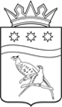 СОВЕТ НАРОДНЫХ ДЕПУТАТОВ БЛАГОВЕЩЕНСКОГО МУНИЦИПАЛЬНОГО ОКРУГА АМУРСКОЙ ОБЛАСТИ(первый созыв)РЕШЕНИЕ Принято Советом народных депутатов Благовещенского муниципального округа                    30.06.2023 г.	На основании Градостроительного кодекса Российской Федерации,  Федерального закона от 6 октября 2003 г. № 131-ФЗ «Об общих принципах организации местного самоуправления в Российской Федерации», Федерального закона от 29 декабря 2017 г. № 455-ФЗ «О внесении изменений в Градостроительный кодекс Российской Федерации и отдельные законодательные акты Российской Федерации», закона Амурской области от 26.05.2022 № 105-ОЗ «О преобразовании сельских поселений Благовещенского района Амурской области во вновь образованное муниципальное образование Благовещенский муниципальный округ Амурской области», решения Совета народных депутатов Благовещенского муниципального округа от 07.10.2022 № 13 «О правопреемстве органов местного самоуправления», в соответствии с рекомендациями публичных слушаний от 14.06.2023, Совет народных депутатов Благовещенского муниципального округар е ш и л :          1.  Внести в Правила землепользования и застройки Чигиринского сельсовета Благовещенского района Амурской области, утвержденные решением Чигиринского сельского Совета народных депутатов от 29.03.2019              № 117, следующее изменение:          Изменить функциональную зону Ж-1 (зона индивидуальной жилой застройки) на функциональную зону П-1 (зона размещения предприятий производственного и коммунально-складского назначения) в отношении земельного участка с кадастровым номером 28:10:013013:2341.         2. Настоящее решение вступает в силу со дня официального опубликования.  Председатель Совета народных депутатовБлаговещенского муниципального округа                                           С.А. Матвеев                                                        ГлаваБлаговещенского муниципального округа                                         Д.В. Салтыков30.06.2023 г.№ 250О внесении изменения в Правилаземлепользования и застройкиЧигиринского сельсовета  